Family Prayer“The Baptism of our Lord”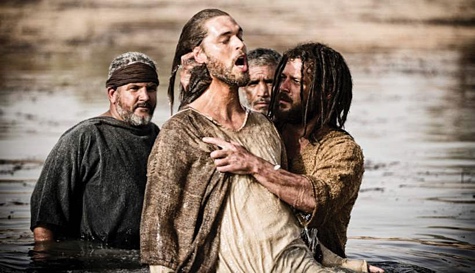 Setup - Before the prayer set up a sacred space. Clear your dinner table or other table. Include a candle, bell, symbols and coloured cloth. Invite others well ahead of time before you pray.We put ourselves in the presence of our God by focusing on our breathing. Breath in and out. Breath in and out.As we ring our bell and light our CandleWe invite God’s presence to be with Us.Sign of the Cross.In the name of the Father, and of the Son, and of the Holy Spirit.Amen.Song - Oceanshttps://www.youtube.com/watch?v=6GGFb6LcX3U1. You call me out upon the watersThe great unknown where feet may failAnd there I find You in the mysteryIn oceans deepMy faith will standRefrain:And I will call upon Your nameAnd keep my eyes above the wavesWhen oceans riseMy soul will rest in Your embraceFor I am Yours and You are mine2. Your grace abounds in deepest watersYour sovereign handWill be my guideWhere feet may fail and fear surrounds meYou've never failed and You won't start nowBridge:Spirit lead me where my trust is without bordersLet me walk upon the watersWherever You would call meTake me deeper than my feet could ever wanderAnd my faith will be made strongerIn the presence of my SaviorGospel – Matthew 2:1-12The people were filled with expectation,and all were asking in their heartswhether John might be the Christ.John answered them all, saying, “I am baptizing you with water,but one mightier than I is coming.I am not worthy to loosen the thongs of his sandals.He will baptize you with the Holy Spirit and fire.”After all the people had been baptized and Jesus also had been baptized and was praying, heaven was opened and the Holy Spirit descended upon himin bodily form like a dove. And a voice came from heaven, “You are my beloved Son;with you I am well pleased.”The Gospel of the Lord.All – Praise to you Lord Jesus Christ.Song – 10,000 Reasonshttps://www.youtube.com/watch?v=DXDGE_lRI0ERefrain:Bless the Lord oh my soulOh my soulWorship His Holy nameSing like never beforeOh my soulI'll worship Your Holy name1. The sun comes upIt's a new day dawningIt's time to sing Your song againWhatever may passAnd whatever lies before meLet me be singingWhen the evening comes2. You're rich in loveAnd You're slow to angerYour name is greatAnd Your heart is kindFor all Your goodnessI will keep on singingTen thousand reasonsFor my heart to find3. And on that dayWhen my strength is failingThe end draws nearAnd my time has comeStill my soul willSing Your praise unendingTen thousand yearsAnd then forevermoreForevermore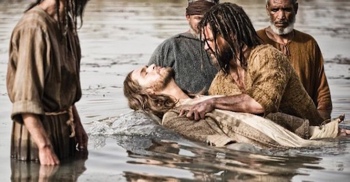 Reflection Video The bible Documentary“The Baptism of Jesus”https://www.youtube.com/watch?v=CbwdLC_yAPsSilenceTake a minute in silence to reflect on today’s Gospel.DiscussWhy does Pontus Pilot come to Israel from Rome?Why is John the Baptist baptising people?Who does King Herod think John the Baptist is?What question does John the Baptist ask? Why?Why does Jesus ask John to baptise him?What does baptism symbolise?What voice is spoken when Jesus is baptised? Are we too blessed?How do we live out our baptism each day?Extension QuestionsBaptismal PromisesThe response to the following is “I Do”.1.Do you reject Satan? Response.2. And all his works? Response.3. And all his empty promises? Response.4. Do you believe in God, the Father Almighty, creator of heaven and earth? Response.5.  Do you believe in Jesus Christ, his only Son, our Lord, who was born of the Virgin Mary was crucified, died, and was buried, rose from the dead, and is now seated at the right hand of the Father? Response.6.  Do you believe in the Holy Spirit, the holy catholic church, the communion of saints, the forgiveness of sins, the resurrection of the body, and life everlasting? Response.God, the all-powerful Father of our Lord Jesus Christ has given us a new birth by water and the Holy Spirit, and forgiven all our sins. May he also keep us faithful to our Lord Jesus Christ for ever and ever.ALL -  Amen.Prayers of the FaithfulWe bring the following prayers to God.Do you have Any prayers to share today?Final PrayerLord, we follow you in baptismWe go into the depths of water symbolising deathWe rise out of the water symbolising new lifeMay we be resurrection people of baptism throughout our entire lives.Restore us anew Wash away our sin and shadow of darknessCall us to be people of hopeTo transform this world.As a community of faith.In the name of the Father, Son and Holy Spirit.AmenSong - Joy to the worldhttps://www.youtube.com/watch?v=TX6ThHbts5YJoy to the world! the Lord is come:Let earth receive her King;Let ev'ry heart prepare him room,And heav'n and nature sing,And heav'n and nature sing,And heav'n, and heav'n and nature sing.Joy to the world! the Saviour reigns:Let us, our songs employ;While fields and floods, rocks, hills and plainsRepeat the sounding joy,Repeat the sounding joy,Repeat, repeat the sounding joy.He rules the world with truth and grace,And makes the nations proveThe glories of his righteousness,And wonders of his love,And wonders of his love,And wonders, wonders of his love.Sign of the Cross.In the name of the Father, and of the Son, and of the Holy Spirit.Amen.